Target gene name: Sema3aGene Sequence Number: NM_017310.1Gene: 29751Carrier informationCarrier Name: WZ032Component order：pAAV-H1-shRNA-CAG-tdTomato-WPRE-SV40pACloning site：BsaI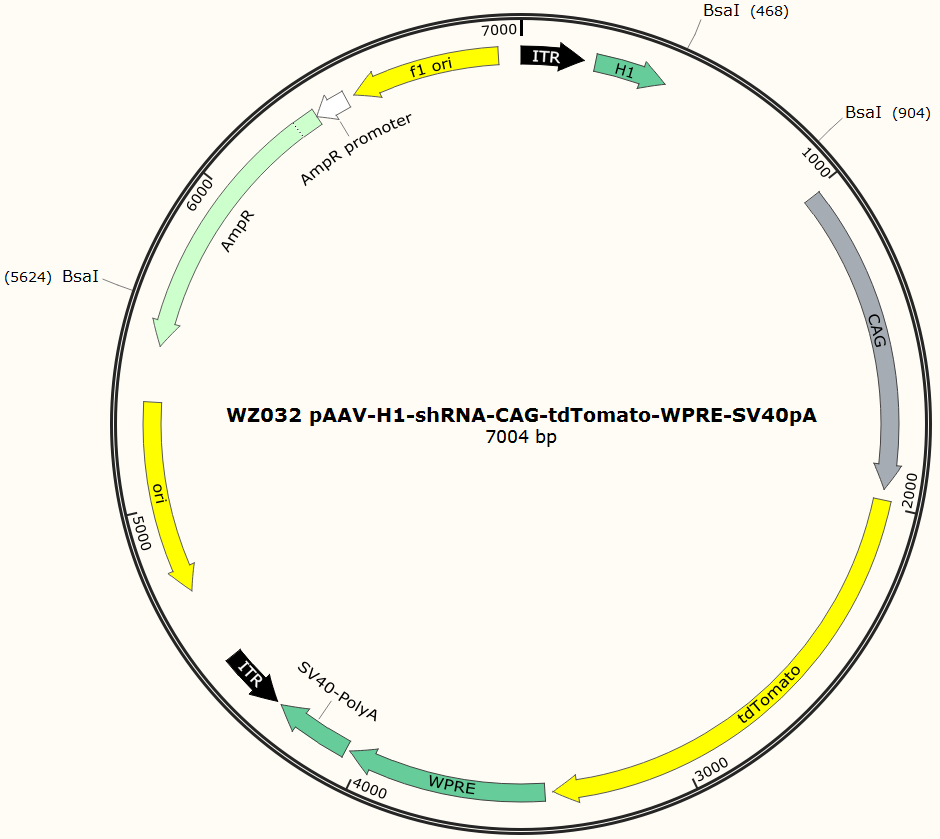 To further verify the impact of Sema3A post SCI, we designed 6 sets of SNCA-shRNA sequence plasmids with GFP fluorescent tags, and integrated them into an adenoassociated virus (AAV), then transfected them into HEK293 cells to observe the degree of translated. We utilize fluorescence attenuation detection co-transfect 293T cells in vitro with the interference group, the interference control sample wy2884-2889, the interference control sample WY1720 and the overexpressed sample WY2890. It was found that the negative control WY1720 of the interference target had no ability to knock-down, while the target sequences of WY2886, WY2887 and WY2889 in the  experimental group had a strong knock-down ability (Fig. 5c). Western blotting was further used to check the efficiency of each target and the result displayed WY2887 had the least amount of protein as well as the best interference effect (Fig. 5b). Therefore, we considered wy2887 is the most suitable one among the six sequences of wy2884- 2889. Hence, we chose wy2887 to package AAV2/9-U6-shRNA (Sema3A)- CAG-tdtomato for the following experiment.Primer sequenceY2884-1TCCCCGGAAAGAACAATGTGCCAATTCAAGAGATTGGCACATTGTTCTTTCCTTTTTY2884-2TCTAAAAAAGGAAAGAACAATGTGCCAATCTCTTGAATTGGCACATTGTTCTTTCCGY2885-1TCCCCGCCATCCAATTTGCACCTATTTCAAGAGAATAGGTGCAAATTGGATGGCTTTTTY2885-2TCTAAAAAAGCCATCCAATTTGCACCTATTCTCTTGAAATAGGTGCAAATTGGATGGCGY2886-1TCCCCGCCTGAAGATGACAAAGTATTTCAAGAGAATACTTTGTCATCTTCAGGCTTTTTY2886-2TCTAAAAAAGCCTGAAGATGACAAAGTATTCTCTTGAAATACTTTGTCATCTTCAGGCGY2887-1TCCCCGCTAGAATAGGTCAGATATTTCAAGAGAATATCTGACCTATTCTAGCTTTTTY2887-2TCTAAAAAAGCTAGAATAGGTCAGATATTCTCTTGAAATATCTGACCTATTCTAGCGY2888-1TCCCCGCAATGGAGCTTTCTACTATTCAAGAGATAGTAGAAAGCTCCATTGCTTTTTY2888-2TCTAAAAAAGCAATGGAGCTTTCTACTATCTCTTGAATAGTAGAAAGCTCCATTGCGY2889-1TCCCCGGATGAGTTCTGTGAACAATTCAAGAGATTGTTCACAGAACTCATCCTTTTTY2889-2TCTAAAAAAGGATGAGTTCTGTGAACAATCTCTTGAATTGTTCACAGAACTCATCCG